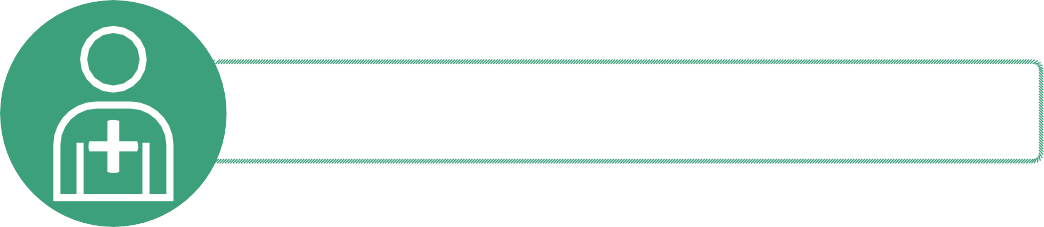 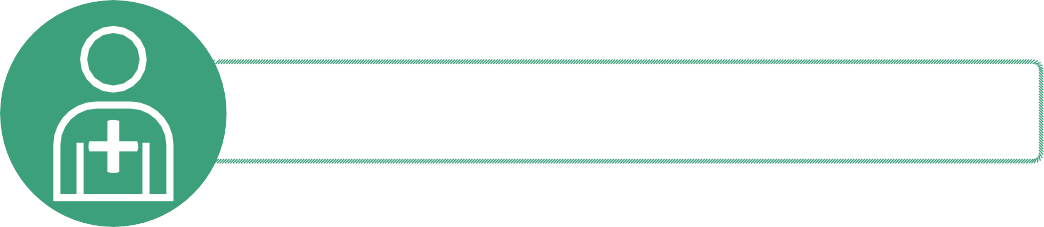 G1Elles assument, en tant que membres de la communauté des experts, leur responsabilité sociétale et d’éthique professionnelle dans la promotion de la santé, la prévention et le traitement des maladies.  G2Elles promeuvent une image professionnelle positive des diététiciens et s’engagent en faveur de la reconnaissance de la profession par la communauté des experts.   G3Elles portent un regard réflexif sur leurs activités professionnelles et sur leur rôle de diététicien dans la pratique professionnelle et interprofessionnelle. Elles les enrichissent en échangeant avec d’autres spécialistes et par des activités ciblées de formation continue.    	Exemples d’habiletés à développer
Agir dans le respect de la déontologie et de l’éthique professionnelle. Favoriser le questionnement et l’échange autour de situations potentiellement conflictuelles du point de vue de l’éthique. S’engager dans des relations de soins authentiques, respectant la diversité et la dignité humaine. Respecter les exigences légales liées à l’activité professionnelle dans différents contextes. S’impliquer dans les associations professionnelles et les sociétés savantes ainsi que développer et faire vivre un réseau professionnel diversifié. Participer à la rédaction des prises de positions professionnelles et communiqués de presse sur les questions d’alimentation et de nutrition. Adopter une posture de leader en matière de nutrition et de diététique dans tous les secteurs de la profession. Pratiquer son métier de manière autonome et en responsabilité. Respecter les exigences légales liées à l’activité professionnelle dans différents contextes. S’engager dans une relation professionnelle (engagement, respect, empathie) avec la personne soignée et ses proches ainsi que les partenaires impliqués Circonscrire les responsabilités liées au cœur de métier et les limites de compétences et soutenir l’équipe interprofessionnelle dans les pratiques communes. Intégrer les réseaux de soins et les itinéraires cliniques existants. Contribuer à la création de réseaux de soins et d’itinéraires cliniques innovants. Identifier les nouveaux domaines de collaboration interprofessionnelle et établir des partenariats. Assumer le rôle de référent en Nutrition et diététique dans les interactions avec les différents interlocuteurs.Inscrire son activité et ses actions professionnelles dans le dispositif législatif d’assurance maladie et d’assurance sociale. Participer à l’application des exigences légales de la qualité des soins et identifier les éléments clefs dans sa pratique.StagesExemples d’indicateurs / objectifs SMART(spécifique, mesurable, adapté, réaliste*, défini dans le temps)*Juger « réaliste » selon les opportunités dans le contexte du stageFP1FP2FP3  	Exemples d’habiletés à développer
Développer les qualités associées au rôle professionnel - confiance et estime de soi, initiative, attitude de non jugement, capacité d’adaptation, tolérance au stress, tolérance à l’incertitude, créativité, capacité d’innovation, sens du marketing, leadership, entrepreneurship, esprit critique, empathie, respect des autres. S’impliquer dans les associations professionnelles et les sociétés savantes ainsi que développer et faire vivre un réseau professionnel diversifié. Participer à la rédaction des prises de positions professionnelles et communiqués de presse sur les questions d’alimentation et de nutrition. Entretenir les partenariats en démontrant enthousiasme, dynamisme et professionnalisme. Créer, développer et entretenir un réseau professionnel diversifié. Porter l’expertise pour les questions d’alimentation et de nutrition dans l’équipe interprofessionnelle. Déployer les attitudes favorables à la collaboration interprofessionnelle et à la construction d’un esprit d’équipe. Identifier les activités entrant dans le processus de délégation et soutenir l’équipe interprofessionnelle dans la réalisation de celles-ci. Démontrer sa capacité à travailler en équipe intra et interdisciplinaires, favorisant un climat de confiance et la collaboration interprofessionnelle.Démontrer son enthousiasme, faire preuve d’ouverture, de créativité et d’initiative.Mettre l’activité professionnelle en visibilité pour les pairs, l’équipe interprofessionnelle et les différents interlocuteurs du système de santé (statistiques professionnelles).StagesExemples d’indicateurs / objectifs SMART(spécifique, mesurable, adapté, réaliste*, défini dans le temps)*Juger « réaliste » selon les opportunités dans le contexte du stageFP1FP2FP3  	Exemples d’habiletés à développerAnalyser sa pratique, la confronter régulièrement aux résultats de la littérature scientifique et effectuer les ajustements nécessaires. Intégrer rapidement dans sa pratique les nouvelles connaissances scientifiques, techniques et sociales. Mettre à jour ses connaissances et développer des compétences nouvelles utiles à sa pratique. Susciter l’innovation et le développement de l’activité professionnelle.Effectuer régulièrement l’analyse de ses propres compétences et identifier celles à développer. Définir la stratégie de développement des compétences. Inscrire ses projets dans la stratégie institutionnelle ou le contexte politique. Elaborer son projet professionnel et poser les bases d’un plan de carrière. Se projeter dans une formation continue professionnelle (LLL). Assumer son rôle professionnel, reconnaître les ressources et limites de compétences. Ajuster continuellement sa pratique professionnelle aux changements de contexte (institutionnel, politique, législatif, juridique, de temporalité, d’interlocuteurs et de conditions financières).Identifier dans le système de soin les développements potentiels pour la profession.Développer les capacités d’anticipation et de réactivité nécessaires à la gestion des situations complexes d’évolution incertaine en collaborant étroitement avec les autres professionnels impliqués.StagesExemples d’indicateurs / objectifs SMART(spécifique, mesurable, adapté, réaliste*, défini dans le temps)*Juger « réaliste » selon les opportunités dans le contexte du stageFP1FP2FP3